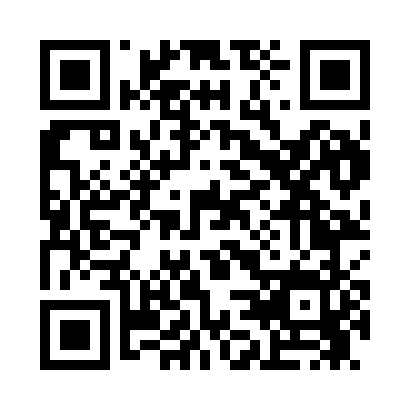 Prayer times for East Vineland, New Jersey, USAMon 1 Jul 2024 - Wed 31 Jul 2024High Latitude Method: Angle Based RulePrayer Calculation Method: Islamic Society of North AmericaAsar Calculation Method: ShafiPrayer times provided by https://www.salahtimes.comDateDayFajrSunriseDhuhrAsrMaghribIsha1Mon4:015:371:045:018:3110:062Tue4:025:371:045:018:3110:063Wed4:025:381:045:018:3010:054Thu4:035:381:045:018:3010:055Fri4:045:391:045:018:3010:056Sat4:055:391:055:028:3010:047Sun4:065:401:055:028:2910:038Mon4:075:411:055:028:2910:039Tue4:075:411:055:028:2910:0210Wed4:085:421:055:028:2810:0211Thu4:095:431:055:028:2810:0112Fri4:105:431:055:028:2710:0013Sat4:115:441:065:028:279:5914Sun4:125:451:065:028:269:5815Mon4:135:451:065:028:269:5816Tue4:145:461:065:028:259:5717Wed4:165:471:065:028:249:5618Thu4:175:481:065:028:249:5519Fri4:185:491:065:018:239:5420Sat4:195:491:065:018:229:5321Sun4:205:501:065:018:229:5222Mon4:215:511:065:018:219:5023Tue4:225:521:065:018:209:4924Wed4:245:531:065:018:199:4825Thu4:255:541:065:018:189:4726Fri4:265:551:065:008:189:4627Sat4:275:551:065:008:179:4428Sun4:295:561:065:008:169:4329Mon4:305:571:065:008:159:4230Tue4:315:581:064:598:149:4031Wed4:325:591:064:598:139:39